鄂尔多斯市中心医院院内招标采购招标文件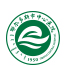 电脑耗材等项目2022年10月12日第一章 投标人须知一、报名须知（一）报名方式1.报名方式采用现场报名市中心医院北门西侧人行道路北，百家汇胡同内向北走50米，路东院内办公楼（原工商所办公楼）三楼307室   资料携带齐全，填写报名登记表后视为本次投标报名成功2.开标地点：市中心医院北门西侧人行道路北，百家汇胡同内向北走50米，路东院内办公楼（原工商所办公楼）三楼会议室3.履约保证金履约保证金为中标金额的5%，只有中标人才进行缴纳。成功缴纳履约保证金后，需持银行出具的回执单到财务科811室换取收据。中标人中标后持履约保证金收据到903室换取中标通知书。4.履约保证金退回流程履约保证金待供货品目达80%以后进行退还。退还时需提供由总务科库管及科室负责人签字确认的供货清单。然后到招标办签字或盖章，最后经财务科负责人签字后到出纳室办理退还。总务科地址：门诊楼913室      财务科地址：门诊楼804室       出纳室地址：门诊楼811室5.履约保证金账户信息户名：鄂尔多斯市中心医院（内蒙古自治区超声影像研究所）    账号：7500901220000000008620开户行：鄂尔多斯农村商业银行伊金霍洛西街支行联系电话：0477-8367209  地址：门诊楼811室三、响应文件（一）响应文件的构成及编制要求响应文件应按照“响应文件格式”进行编写（可以增加附页），作为响应文件的组成部分。（二）编制要求投标文件统一使用A4规格书写、打印，提供封面，并编写目录，页码必须连续（不能打印的材料可手写页码）。投标文件装订应采用胶订方式牢固装订成册，不可插页抽页，不可采用活页纸装订。正本和副本的封面上应清楚地标记“正本”或“副本”的字样。当正本和副本不一致时，以正本为准。开标时供应商需将投标所需资料胶印3份（一正两副），并密封携带。（三）投标报价1.供应商进行报价时，按“开标一览表”规定的格式报出总价。2.投标报价不得有选择性报价和附有条件的报价，不得缺项、漏项、不得高于预算价，否则按无效投标处理。3.对报价的计算错误按以下原则修正：3.1响应文件中开标一览表（报价表）内容与响应文件中响应内容不一致的，以开标一览表（报价表）为准；3.2大写金额和小写金额不一致的，以大写金额为准；3.3单价金额之和与总价不符的，应以总价为准。四、开标1.开标异议供应商对开标有异议的，应当在开标现场提出，开标结束后，不再受理对开标过程的异议。2.投标无效情形评委将对各位投标人的资质、参数及响应程度、标书制作规范等进行审核，凡其中有一项不合格的，按无效投标处理。3.有下列情形之一的，视为供应商串通投标：（1）不同供应商的响应文件由同一单位或者个人编制，表现为制作格式等相同；（2）不同供应商的响应文件由同一单位或者个人办理投标事宜；（3）不同供应商的响应文件载明的项目管理或联系人为同一人；（4）不同供应商的响应文件异常一致或者投标报价呈规律性差异；（5）不同供应商存在控股或参股及管理等关系的；    说明：在项目评审时被认定为串通投标的投标人不得参加该项目下的投标活动。4.中标通知书发放我院招标办以书面形式向成交供应商发出中标书，中标通知书是合同的重要组成部分，对采购人和成交供应商具有同等法律效力。成交供应商需在规定时间内到指定地点领取中标通知书，须持中标通知书签订成交合同。五、质疑（一）供应商认为采购过程和中标、成交结果使自己权益受到损害的，可以在中标结果告知后2日内，以书面形式一次性向我单位提出质疑，质疑采用实名制。我单位将在7个工作日内以书面形式针对质疑内容作出答复。（二）供应商提出质疑应当提交质疑函和必要的证明材料。质疑函应当包括下列内容：1.供应商的姓名或者名称、地址、邮编、联系人及联系电话；2.质疑项目名称；3.具体、明确的质疑事项和与质疑事项相关的请求；4.事实依据及必要的法律依据；5.质疑日期（三）供应商在提出质疑时，请严格按照相关法律法规及质疑函范本要求提出和制作，否则，自行承担相关不利后果。对捏造事实，提供虚假材料或者以非法手段取得证明材料进行恶意质疑的，一经查实，将上报监督部门，并不得再参与我院的任何采购项目。质疑电话     纪检监察室   电话：0477-8367180  六、投标失信行为黑名单制度见下页投标失信行为黑名单制度为规范院内招标采购活动，约束投标供应商行为，保障医院的合法权益，现制定院内招标采购黑名单制度。一、投标供应商有如下行为的之一的，纳入黑名单目录。黑名单记录内容：投标厂家名称、法人名称（身份证号）、项目经办人（身份证号）、联系电话等。（一）提供、采用虚假材料进行报名、投标、开标的；（二）报名成功后无故不参加开标或开标迟到；（三）在投标过程中存在陪标、串标、扰乱秩序等不良行为；（四）中标后10个工作日内无正当理由未签订采购合同或拒绝签订采购合同；如有正当理由的，需提供经管理科室负责人签字的情况说明交招标办备案后解除。（五）开标后经采购小组审查招标文件，有虚假应标、串标、陪标或者围标行为的（例如呈现规律性报价、等差或者等比排列；报价绑定、建立攻守联盟等）；投标资料格式、内容等雷同的。（六）中标后不履行招标公告要求，例如不按时完工或交货、不履行质保条款、将项目私自转包等；（七）所供货物低于参数要求、工程项目未按要求施工，未能通过验收，存在欺诈行为等；（八）无故弃标，无故弃标的厂家不予退还投标保证金或者履约保证金（对在规定时间内不供货、不弃标的厂家在合同条款中要设置院方强制解除合同条款）。（九）经我院认定的其他投标不良行为。二、处罚措施1.违反第1项、第2项、第3项、第4项条款的，自确定之日起，一年内不允许再次参加医院的招标采购活动。2.违反第5项、第6项、第7项条款的，自确定之日起，三年内不允许再次参加医院的招标采购活动。3.违反第8项及其他行为造成不良影响的，自确定之日起，永久不允许参加医院的招标采购活动。以上条款需要管理科室及使用科室共同加强监管，发现问题由管理科室及时报送招标办备案。三、本制度自下发之日起实施。七、合同签订中标单位持中标通知书及合同模板（一式六份，其中管理科室1份、审计科1份、财务科1份、招标办1份、中标供应商2份）同管理科室及分管院领导签订采购合同；合同签订后由招标办审核盖章。第三章 投标文件格式与要求报名人应按照以下格式与要求编制报名文件，且应不少于目录中要求的内容。报名文件应按目录的顺序，编制报名文件。报名文件统一使用A4规格打印，页码必须连续（不能打印的材料可手写页码）。报名文件装订应采用胶订方式牢固装订成册，不可插页抽页，不可采用活页纸装订。在产品技术参数偏离表中，报名产品的实际技术参数应实事求是，具体应答，如果是对公告中要求的技术参数进行简单地复制粘贴，则取消投标资格，并列入我院招标采购黑名单记录。报名材料的齐全程度，是医院确定最终选择的一个重要因素。报名单位在报名文件中提供的所有资料必须真实有效，如若提供虚假材料将依法追究其法律责任。（封面）鄂尔多斯市中心医院院内采购项目投标文件投标货物名称（正本/副本）报名单位：联系人:联系电话:     年   月   日目录一、投标承诺书......................................................             二、开标一览表.....................................................三、授权委托书.....................................................四、投标人基本情况表...............................................五、报价单....................... .................................投标承诺书致：鄂尔多斯市中心医院本投标人已详细阅读了                   项目招标公告及供应商须知等内容，自愿参加上述项目投标，现就有关事项向招标人郑重承诺如下：1、自愿遵守有关政府采购、招标投标的法律法规规定，自觉维护市场秩序。如有违反，无条件接受相关部门的处罚；2、我方在此声明，本次招标投标活动中申报的所有资料都是真实、准确完整的，如发现提供虚假资料，或与事实不符而导致投标无效，甚至造成任何法律和经济职责，完全由我方负责；3、我方在本次投标活动中绝无资质挂靠、串标、围标情形，若经贵方查出，立即取消我方投标资格并承担响应的法律职责；4、我方承诺在中标后不将招标项目转包、分包。否则，同意被取消中标资格，并愿意承担任何处罚。5、我方服从招标文件规定的时间安排，遵守招标有关会议现场纪律。否则，同意被废除投标资格并理解处罚。6、保证投标文件不存在低于成本的恶意报价行为，也不存在恶意抬高报价行为。7.我方一旦中标，将按规定及时与贵单位签订合同。投标人名称：(盖公章)法定代表人(或授权代理人)：(签字)日期：   年    月    日开标一览表开标一览表投标人名称：项目名称：说明：1.所有价格均系用人民币表示，单位为元。      2.价格应按照“响应文件投标人报价”的要求报价。      3.格式、内容和签署、盖章必须完整。      4.《开标一览表》中所填写内容与投标文件中内容不一致的，以开标一览表为准。法定代表人或法人授权代表（签字）：年     月     日三、授权委托人身份证明授权委托人身份证明鄂尔多斯市中心医院：兹委托我单位         （姓名）参加贵单位组织的                 (项目名称),委托人全权代表我单位处理本项目的报名、投标等工作。我单位对委托代理人签署的内容负全部责任。签署的文件等内容不因授权的撤销而失效，委托人无转委托权。特此委托。投标人：____________________（盖单位章）法定代表人签字：             委托代理人签字：             ______年_____月_____日四、投标人基本情况表（营业执照复印件）五、报价单鄂尔多斯市中心医院采购电脑耗材等项目投标人报价单投标人名称：                           货币单位：元投标总报价（元）交付使用时间合同有效期大写：小写：序 号名称规格型号品牌单位数量单价报价总价报价1HDMI线绿联 HDMI线2.0版 4k数字高清线 3D视频线 笔记本电脑连接电视投影仪显示器数据线HD118 黑色带编织网 1.5米绿联根202HDMI线绿联 HDMI线2.0版 4k数字高清线 3D视频线 笔记本电脑连接电视投影仪显示器数据线HD118 黑色带编织网 5米绿联根203USB转1284并口线绿联（UGREEN）USB并口打印线 DB36针数据线转接头 USB2.0转1284孔老式打印机转换线 CN36连接线 1.5米 30227绿联根204USB转串口线绿联 USB转RS422/485转换器串口线 1.5米CM253绿联根205USB转网卡绿联 USB转RJ45网线转接头 百兆有线网卡转换器30304绿联个206VGA线绿联（UGREEN）工程级VGA线 笔记本电脑连接电视显示器投影仪高清视频转接线延长线 vga3+6铜芯 5米 11632绿联根207VGA线绿联 （UGREEN）工程级VGA线缆 台式主机笔记本电脑接显示器投影仪高清视频转接线延长线3+6铜芯 2米 11646绿联根208窗口对讲机德顺（DESHUN）窗口双向对讲机DS-1908-4W窗口专用对讲器机德顺个209窗口对讲机副机德顺（DESHUN）窗口双向对讲机DS-1908-4W窗口专用对讲器副机德顺个2010打印线绿联（UGREEN）10329打印机数据线 USB2.0AM/BM方口接头高速打印线打印机连接线 5米 黑绿联条2011电池9V碱性电池南孚个2012打印线绿联（UGREEN）10328打印机数据线 USB2.0AM/BM方口接头高速打印线打印机连接线 3米 黑绿联根2013电脑电源Lenovo/联想台式机10+4针电源 400W联想个1014延长线USB3.0延长线公对母 高速传输数据连接线 电脑U盘鼠标键盘打印机充电器加长线 3米 黑 30127绿联条1015USB 扩展USB3.0分线器扩展坞 高速4口HUB集线器拓展坞 适用笔记本电脑一拖多转换器转接头带供电口 0.2米绿联个1016电脑电源台式机电脑主机机箱电源450W安钛克个1017定影器HP5200原装个2018对讲机TD-Q7通达信台2019分配器HDMI2.0一分二分配器4K60Hz/CM186绿联个2020鼠标垫（deli）专业游戏鼠标垫 电竞鼠标垫 高密顺滑加厚款大号MJ001-G1  80*30得力个5021鼠标垫 游戏电竞鼠标垫布面 细面锁边 G系列鼠标垫   34*28罗技个3022音响家庭影院定阻吸顶音响 5英寸吊顶天花喇叭背景音乐公共广播系统会议音箱惠威个1023分配器（UGREEN）VGA分配器一分二 分频器 40254绿联个1024分频器（UGREEN）40202 HDMI分配器一分四 绿联绿联个1025色带架DS300/2600II色带架ND-DS300适用得实DS-300 2600II AR-300K GI-300K AR-300K DS-1860打印机色带架/色带芯长度≥20米格之格/天威个10026色带芯DS300/2600II色带芯ND-DS300适用得实DS-300 2600II AR-300K GI-300K AR-300K DS-1860打印机色带芯/色带芯长度≥20米格之格/天威个50027硒鼓12A易加粉硒鼓 适用hp q2612a惠普1005 1020 1010 3050 1018 3015佳能303 2900打印机墨粉格之格/天威个8028墨盒佳能（Canon）PG-48 黑色墨盒(适用E478/E478R/E3480/E418/E4280/E4580/E408)佳能原装个1029硒鼓硒鼓适用惠普m1536dnf硒鼓 P1606 P1560 P1566 P1606DN墨粉6200D粉盒佳能CRG-328硒鼓hp CE278A格之格/天威个1030硒鼓硒鼓NT-C0505C商专版适用惠普P2035 2055X墨粉佳能LBP6300 5870打印机粉盒HP05A硒鼓格之格/天威个15031墨盒佳能（Canon）GI-890 BK 黑色墨水瓶(适用G3810/G3800/G2800/G2810)原装个1032墨盒佳能（Canon）GI-890 Y 黄色墨水瓶(适用G3810/G3800/G2800/G2810)原装个1033墨盒佳能（Canon）GI-890 M 品红墨水瓶(适用G3810/G3800/G2800/G2810)原装个1034墨盒佳能（Canon）GI-890 C 青色墨水瓶(适用G3810/G3800/G2800/G2810)原装个1035墨盒佳能（Canon）PG-87黑色墨盒适用PIXMA E568 原装个1036墨盒佳能（Canon）CL-97彩色墨盒适用PIXMA E568原装个1037硒鼓硒鼓 适用惠普HP P1005 P1006 佳能CANON 3018 3108 3050 3150 LBP3010打印机大容量2100页格之格/天威个2038硒鼓易加粉硒鼓NT-CC925CT适用佳能LBP6018 LBP6000惠普HP P1102 P1102W M1130 M1212NF打印机粉盒格之格/天威个3039硒鼓硒鼓适用佳能crg052 LBP213dn 硒鼓 lbp211dn lbp214dw lbp426dw打印机墨盒格之格/天威个3040硒鼓硒鼓适用佳能mf232w mf226dn mf211 mf229dw mf216n mf217w打印机粉盒337ct可加粉硒鼓格之格/天威个3041硒鼓硒鼓mfp m177fw cp1025nw m176n CE310A/CF350a佳能lbp7010c 7018c crg329打印机粉盒墨盒    黑格之格/天威个2042硒鼓硒鼓mfp m177fw cp1025nw m176n CE311a/CF351a佳能lbp7010c7018c crg329打印机粉盒墨盒    青格之格/天威个2043硒鼓硒鼓（墨粉）黑色单支(适用于惠普M104a/M132)打印页数：2500格之格/天威个5044硒鼓硒鼓mfp m177fw cp1025nw m176n CE312A/CF352A佳能lbp7010c 7018c crg329打印机粉盒墨盒   红格之格/天威个2045硒鼓硒鼓mfp m177fw cp1025nw m176n CE313A/CF353A佳能lbp7010c 7018c crg329打印机粉盒墨盒    黄格之格/天威个2046硒鼓硒鼓 适用东芝 东芝300d打印机硒鼓 301dn碳粉 302dnf墨盒 墨粉 大容量墨粉盒格之格/天威个15047硒鼓架硒鼓 适用东芝300d打印机鼓架 301dn硒鼓组件 302dnf成像鼓格之格/天威个8048粉盒 适用富士施乐S2110粉盒 S2011墨盒 S2110 S1810硒鼓 S2220 S2520 S2420 墨粉盒 docucentre CT202873原装个5049粉盒墨粉盒大容量 适用东芝2323am粉盒2523a墨粉2822am 2523ad 2823am 2829a墨盒 T-2323CS硒鼓格之格/天威个5050粉盒理光（Ricoh）MPC6003C 蓝色碳粉盒1支装 适用MP C4503SP/5503SP/6003SP/4504SP/6004SP原装个1051粉盒理光（Ricoh）MPC6003C 黑色碳粉盒1支装 适用MP C4503SP/5503SP/6003SP/4504SP/6004SP原装个1052粉盒理光（Ricoh）MPC6003C 黄色碳粉盒1支装 适用MP C4503SP/5503SP/6003SP/4504SP/6004SP原装个1053粉盒理光（Ricoh）MPC6003C 红色碳粉盒1支装 适用MP C4503SP/5503SP/6003SP/4504SP/6004SP原装个1054粉盒粉盒 适用理光A1060 1075 2051 2060 2075墨粉5500 7502 9002碳粉6503/7503/9003SP复印机粉盒粉筒原装个1055粉盒夏普原装SF-238CT墨碳粉盒SF-S201SV/S201NV/S261NVS233 SF-237CT高容量原装个1056粉盒适用东芝Toshiba e-studio 2303A 2303AM 2803AM 2309A 2809A打印机粉盒原装个1057粉盒东芝（TOSHIBA）T4590C原装碳粉盒 耗材东芝256/306/ 356 456 506粉盒 东芝4590C高容墨粉盒原装个1058粉盒粉盒 适用联想M2041 S2002墨粉S2003W F2072打印机硒鼓 墨盒（约1500页）格之格/天威个5059粉盒东芝T-FC505墨粉盒 2000/2500/2505/3005/3505/4505/5005AC （黑红黄蓝）高容彩色一套4支原装套1060粉盒适用东芝T2400C粉盒东芝240S硒鼓241S墨盒DP-2410激光打印一体机墨粉 粉盒鼓组件 东芝2400粉盒格之格/天威个1061硒鼓架适用东芝T2400C粉盒东芝240S硒鼓241S墨盒DP-2410激光打印一体机墨粉 粉盒鼓组件 东芝2400鼓架格之格/天威个1062硒鼓硒鼓DP-2008s墨盒ps2008f一体机ZT2008c墨粉e-STUDIO通用个1063硒鼓适用惠普m1136硒鼓 1007 P1008 1106 1108 m126a m126nw打印机墨盒 88a硒鼓格之格/天威个10064硒鼓适用HP P3011 P3015D P3015DN P3015X P3016佳能6750dn打印机墨粉惠普55A粉盒格之格/天威个5065硒鼓硒鼓适用惠普136w 硒鼓hp 110a 136a 136nw 108a 108w 138pn打印机墨盒 w1110a硒鼓格之格/天威个1066硒鼓 易加粉大容量 黑色 适用惠普m252dw m277dw m252/n/dn m274n 201a彩色墨盒带芯片格之格/天威个1067硒鼓易加粉大容量 青色 适用惠普m252dw m277dw m252/n/dn m274n 201a彩色墨盒带芯片格之格/天威个1068硒鼓易加粉大容量 黄色 适用惠普m252dw m277dw m252/n/dn m274n 201a彩色墨盒带芯片格之格/天威个1069硒鼓 易加粉大容量 红色 适用惠普m252dw m277dw m252/n/dn m274n 201a彩色墨盒带芯片格之格/天威个1070硒鼓硒鼓（墨粉）黑色单支(适用于惠普M104a/M132)打印页数：2500格之格/天威个1071硒鼓适用惠普m232dw硒鼓 m233sdw m233sdn m233dw m208dw打印机硒鼓w1370a大容量带芯片格之格/天威个2072硒鼓 405d m429dw 305dn 329dn 405dw 429fdw打印机墨盒 大容量带芯片单支装格之格/天威个1073墨盒惠普（HP）C2P06AA 62号 原装彩色墨盒 (适用于HP OfficeJet 200 移动打印机)原装个1074墨盒惠普（HP）C2P04AA 62号 原装黑色墨盒 (适用于HP OfficeJet 200 移动打印机)原装个1075硒鼓 硒鼓228a超大容量 适用惠普HP M403d 403dn 427dw 403dw 427fdn 427fdw 403n 打印机 墨盒 28a格之格/天威个2076墨盒惠普（HP）680墨盒 适用2677 5078 5088 2138 3638 3636 黑+黑原装个1077墨盒 惠普（HP）680墨盒 适用2677 5078 5088 2138 3638 3636 彩色+彩色原装个1078粉盒适用奔图PANTUM P3370DN M6705DN M6863FDN M7106DN M7205FDN打印机硒鼓 墨盒格之格/天威个10079硒鼓架 适用奔图PANTUM P3370DN M6705DN M6863FDN M7106DN M7205FDN打印机硒鼓 墨盒格之格/天威个8080硒鼓适用于Xerox phaser 3155/3140/3160格之格/天威个1081粉盒黑色适用Brother 2240 2250 7060 7065 系列格之格/天威个2082硒鼓架适用兄弟HL-2240 2240D 2250DN DCP-7060 MFC7360打印机硒鼓 不含粉盒plus+版格之格/天威个2083硒鼓LD2适用联想M2041 S2002墨粉S2003W F2072打印机硒鼓 墨盒（约1500页）格之格/天威个5084硒鼓 适用三星Samsung Xpress M2023 M2029打印机一体机复印机墨盒 碳粉盒格之格/天威个2085硒鼓1610硒鼓适用ML1610 2010 2510 SCX4521F 4321施乐3117 3124打印机粉盒 plus+版 格之格/天威个2086硒鼓MLT-D111L硒鼓D111S大容量适用三星M2071 M2071FH M2071HW M2071W M2021 M2020 W M M2026 M2070格之格/天威个5087硒鼓适用三星ML1666硒鼓ML1660/1861/1676/1675/1865W粉盒SCX-3201硒鼓3206W/3208/3218墨盒格之格/天威个2088硒鼓硒鼓 适用惠普m227fdw硒鼓 m227fdn m227sdn m203d m203dn m203dw 惠普30a硒鼓粉盒带芯片大容量格之格/天威个3089硒鼓适用惠普m227fdw硒鼓 m227fdn m227sdn m203d m203dn m203dw 惠普30a硒鼓粉盒带芯片大容量格之格/天威个2090硒鼓硒鼓37A大容量无芯片 适用惠普HP M608n M609dn M609x M609dhHP M632h M633z M633fh 打印机格之格/天威个5091硒鼓适用三星SCX-3401硒鼓 ML-2162G墨盒 ML-2161粉盒 MLT-D101S墨粉盒高品质格之格/天威个2092硒鼓 硒鼓 黑色 适用于SAMSUNG ML-1510/1710/1750,SCX-4100/4016/4116/4216格之格/天威个3093键盘联想PS2圆口SK8817有线键盘鼠标台式机电脑经典老款家用舒适商务办公圆形接口SK1701通用圆口 SK1701/SK8817（圆孔）联想个2094键盘罗技（Logitech）K270 键盘 无线键盘 办公键盘 黑色 罗技个5095交换机TP-LINK 8口千兆交换机 企业级交换器 监控网络网线分线器 分流器 金属机身 TL-SG1008DTP-LINK 个2096交换机TP-LINK 5口千兆交换机 企业级交换器 监控网络网线分线器 分流器 金属机身 TL-SG1005DTP-LINK 个2097扩音器阿波罗2.4GAPORO 2.4G无线麦克风头戴式 扩音器话筒蓝牙舞黑色头戴式阿波罗个1098路由器TP-LINK AX5400千兆无线路由器 WiFi6 5G双频高速网络 Mesh路由 游戏路由 智能家用穿墙 XDR5430易展版TP-LINK个2099墨粉适用于兄弟tn2325 2312 2215 2225 1035 联想LT2451 lt2441 2641 施乐228 打印机硒鼓墨粉格之格/天威瓶200100墨粉适用惠普136w 硒鼓103a 108a 131a 135 136w粉盒 137 138pnw 138pn打印机碳粉 格之格/天威瓶200101墨粉碳粉NT-T1610L 6支装适用三星ML-1610 2010 2510 SCX-4321 4521F戴尔1100施乐3117打印机硒鼓墨粉格之格/天威瓶200102墨粉硒鼓墨粉适用惠普m1136硒鼓 m126a 1108 1106 1007 1008 m128fn m1216nfh打印机墨粉格之格/天威瓶200103墨粉硒鼓碳粉 适用惠普m1005墨粉 12a墨盒 惠普1020 1010 3050 1018佳能lbp2900打印机墨粉格之格/天威瓶200104墨粉墨粉适用惠普m232dw 233dw m233sdn m233sdw m208dw打印机墨粉格之格/天威瓶100105墨水原装佳能890墨水g2810 g2800 g1810 g3800 g3810 g4810 打印机墨盒 黑色墨水(135毫升)佳能原装个20106墨水原装佳能890墨水g2810 g2800 g1810 g3800 g3810 g4810 打印机墨盒 红色墨水(70毫升)佳能原装瓶20107墨水原装佳能890墨水g2810 g2800 g1810 g3800 g3810 g4810 打印机墨盒 黄色墨水(70毫升)佳能原装瓶20108墨水原装佳能890墨水g2810 g2800 g1810 g3800 g3810 g4810 打印机墨盒 蓝色墨水(70毫升)佳能原装瓶20109台式机内存条金士顿（Kingston）内存条DDR3 1600兼容1333台式机内存条4G金士顿根10110台式机内存条金士顿 (Kingston) FURY 16GB DDR4 3200 台式机内存条 Beast野兽系列 骇客神条金士顿根10111台式机内存条金士顿（Kingston）内存条DDR2 800台式机内存条2G金士顿根10112笔记本内存条金士顿 (Kingston) 4GB DDR3 1600 笔记本内存条 低电压版金士顿根10113笔记本内存条金士顿 (Kingston) 8GB DDR4 2666 笔记本内存条金士顿根10114扫描平台得力(deli)二维影像式扫描平台 14963得力个10115LED屏电源5V2A   全彩LED屏电源/单色电源，包含维修和安装诚联/联创个20116鼠标罗技（Logitech）M110 鼠标 有线鼠标 办公鼠标 USB接口 黑色罗技个50117鼠标双飞燕（A4TECH） 商务办公圆孔接口台式专用对称 OP-520NP PS2接口 黑色双飞燕个30118鼠标罗技（Logitech）M330 轻音鼠标 无线鼠标 办公鼠标 右手鼠标 带无线微型接收器 黑色罗技个30119水晶头绿联 NW110超五类RJ45网络水晶头超五类50U-100个装/负责安装保证畅通绿联盒10120水晶头绿联50247（UGREEN）六类RJ45水晶头 50个 装/负责安装保证畅通绿联盒10121网卡（无线）TP-LINK USB无线网卡 TL-WDN5200H免驱版 AC650双频2.4G/5G网卡 TP-LINK个20122网线（跳线）绿联（UGREEN）11232  超五类网线 成品跳线 非屏蔽八芯双绞线3米 绿联条30123网线（跳线）绿联（UGREEN）11230超五类网线1米绿联条30124网线（跳线）绿联（UGREEN）超五类网线 双绞跳线5米 11233绿联条30125网线（跳线）绿联（UGREEN）六类跳线 8芯双绞成品线缆 3米 黑色20161绿联条30126网线（超五类）秋叶原(CHOSEAL)原装超五类网线【工程版】CAT5e纯铜线芯综合布线非屏蔽网络线灰色305米QS2608AT305S/包含负责院内临时布线秋叶原箱10127无线键鼠套装罗技（Logitech）MK345无线办公键鼠套装 防泼溅 全尺寸 多媒体键鼠套装 带无线2.4G接收器 黑色罗技套30128音频线绿联（UGREEN）3.5mm转双莲花头音频线一分二 红白2RCA连接线 手机电脑电视连接音响箱功放转换线3米10512绿联条30129硬盘（固态硬盘）金士顿(Kingston) 240GB SSD固态硬盘 SATA3.0接口 A400系列金士顿块10130硬盘（台式机）西部数据(WD)蓝盘 1TB SATA6Gb/s 7200转64MB 台式机械硬盘(WD10EZEX)西部数据块10131硬盘（台式机）希捷(Seagate)2TB 256MB 7200RPM 台式机机械硬盘 SATA接口 希捷酷鱼BarraCuda系列(ST2000DM008)希捷块10132硬盘（固态硬盘）三星（SAMSUNG） 2TB SSD固态硬盘 M.2接口(NVMe协议) 970 EVO Plus（MZ-V7S2T0B）三星个10133硬盘（移动硬盘）西部数据(WD) 1TB 移动硬盘 USB3.0 Elements SE 新元素系列2.5英寸 机械硬盘 高速传输 轻薄便携西部数据个10134硬盘盒底座绿联（UGREEN）硬盘盒底座2.5/3.5英寸 USB3.0台式笔记本SATA串口机械固态ssd外置硬盘盒子 双盘位50742绿联个10135优盘金士顿（Kingston） u盘 USB3.1和Type-C双接口DTDUO3C 安卓手机电脑优盘两用U盘128G金士顿个30136优盘金士顿（Kingston） u盘 USB3.1和Type-C双接口DTDUO3C 安卓手机电脑优盘两用U盘32G金士顿个20137挂号纸热敏挂号纸57*50规格通用卷100138中控指纹仪ZKTeco/熵基科技ZK4500 指纹采集器 指纹仪指纹录入识别中控个10139叫号机屏幕神州视翰叫号屏屏幕19寸/负责维修更换神州视翰块5140叫号机电源门诊分诊叫号屏电源/电源模块/板卡//负责维修更换通用个10141LED屏模组全彩LED屏模组/单色LED屏模组/模块//负责维修更换通用块10142电源电脑显示器电源/12v/5V、2a/3a/4a/5a//负责维修更换通用个10143电源一体机电脑电源/移动手推车电源/负责维修更换通用个10144打印头DS300/负责维修更换得实原装个10145打印头DS2600ii/负责维修更换得实原装个10146定影器佳能6300/负责维修更换原装个10147定影膜佳能6300/负责维修更换原装个10148搓纸轮佳能6300/负责维修更换原装个10149传感器佳能6300/负责维修更换原装个10150搓纸轮东芝300D/负责维修更换原装个10151传感器东芝300D/负责维修更换原装套10152定影器东芝300D/负责维修更换原装个10153定影膜东芝300D/负责维修更换原装个10154搓纸轮佳能2900/负责维修更换原装个10155电源板佳能2900/负责维修更换原装块10156定影膜佳能2900/负责维修更换原装个10157进纸组件佳能2900/负责维修更换原装个10158定影器佳能2900/负责维修更换原装个10159传感器佳能3018/负责维修更换原装个10160定影器佳能3018/负责维修更换原装个10161定影膜佳能3018/负责维修更换原装个10162搓纸轮佳能3018/负责维修更换原装个10163鼓总成东芝3018A/负责维修更换原装个2164定影器佳能252DW/负责维修更换原装个5165定影器东芝2008S/负责维修更换原装个5166搓纸轮惠普233DW搓纸轮/负责维修更换原装个5167定影器奔图3370DW/负责维修更换原装个5168搓纸轮奔图3370DW/负责维修更换原装个5总价合计：（大写）总价合计：（大写）总价合计：（大写）总价合计：（大写）总价合计：（大写）总价合计：（大写）（小写）：